 РЕПУБЛИКА СРБИЈА - ГРАД БЕОГРАД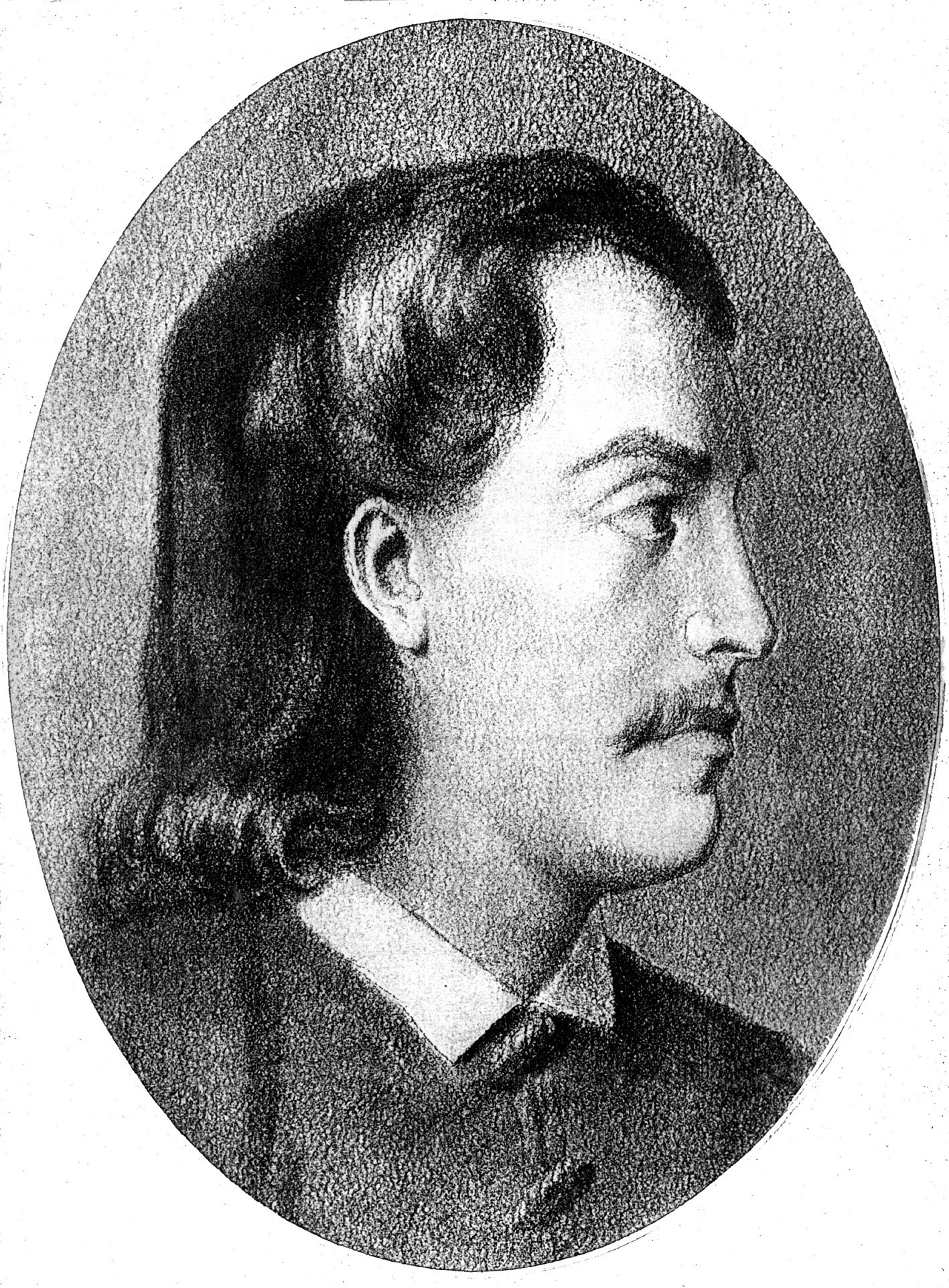  ГРАДСКА ОПШТИНА СУРЧИН	ОСНОВНА ШКОЛА „БРАНКО РАДИЧЕВИЋ“			            11275 Б О Љ Е В Ц И                     		   Браће Кокар бр. 5, тел 8403-170, тел/факс 8403-454		   Е-маил: os_boljevci@yahoo.com	  Матични број 07021216	  Рачун 840-1563660-68	  ПИБ 101541600Република СрбијаМинистарство просвете, науке и технолошког развојаШколска управаЗахумска 1411000 БеоградПоштовани,на основу Вашег дописа бр: 611-00-264/2019-03 од 22.02.2019. године Основна школа „Бранко Радичевић“ Бољевци вам доставља План надокнаде часова због продужетка распуста по препоруци Владе Републике Србије, у периоду од 18.-21.фебруара 2020. године.Предлог  је да се надокнада врши хоризонтално по недељама (уторак - петак) почев од 3.3.2020. Редовни часови трају  45 минута, а за час надокнаде 60 минута .Надокнада ће се вршити тако да час надокнаде буде везан за редован час.Прве недеље би се надокнађивао 1.час 60 минута;Друге недеље 2. час 60 минута;Треће недеље 3. час 60 минута;Четврте недеље 4. час 60 минута;Пете недеље 5. час 60 минута;Шесте недеље 6. час 60 минута.Према овом распореду часови надокнаде би били минимално скраћени, сви ученици би присуствовали, имали уџбенике и прибор и не би мењали кабинете.Наставници који имају 1. и 2. час не би имали паузу до 7. часа, а  они који раде у више школа не би имали проблема одласка у другу школу.Школа ради у две смене и овим планом надокнаде би се редовно одржавала додатна, допунска настава и ваннаставне активности.Распоред звона за време трајања надокнаде се мења на недељном нивоу и биће доступан родитељима на сајту школе . У Бољевцима,                                                                                        Директор установе:24.02.2020.године                                                                            ______________________	                                                                                                                         Петар Муштерић